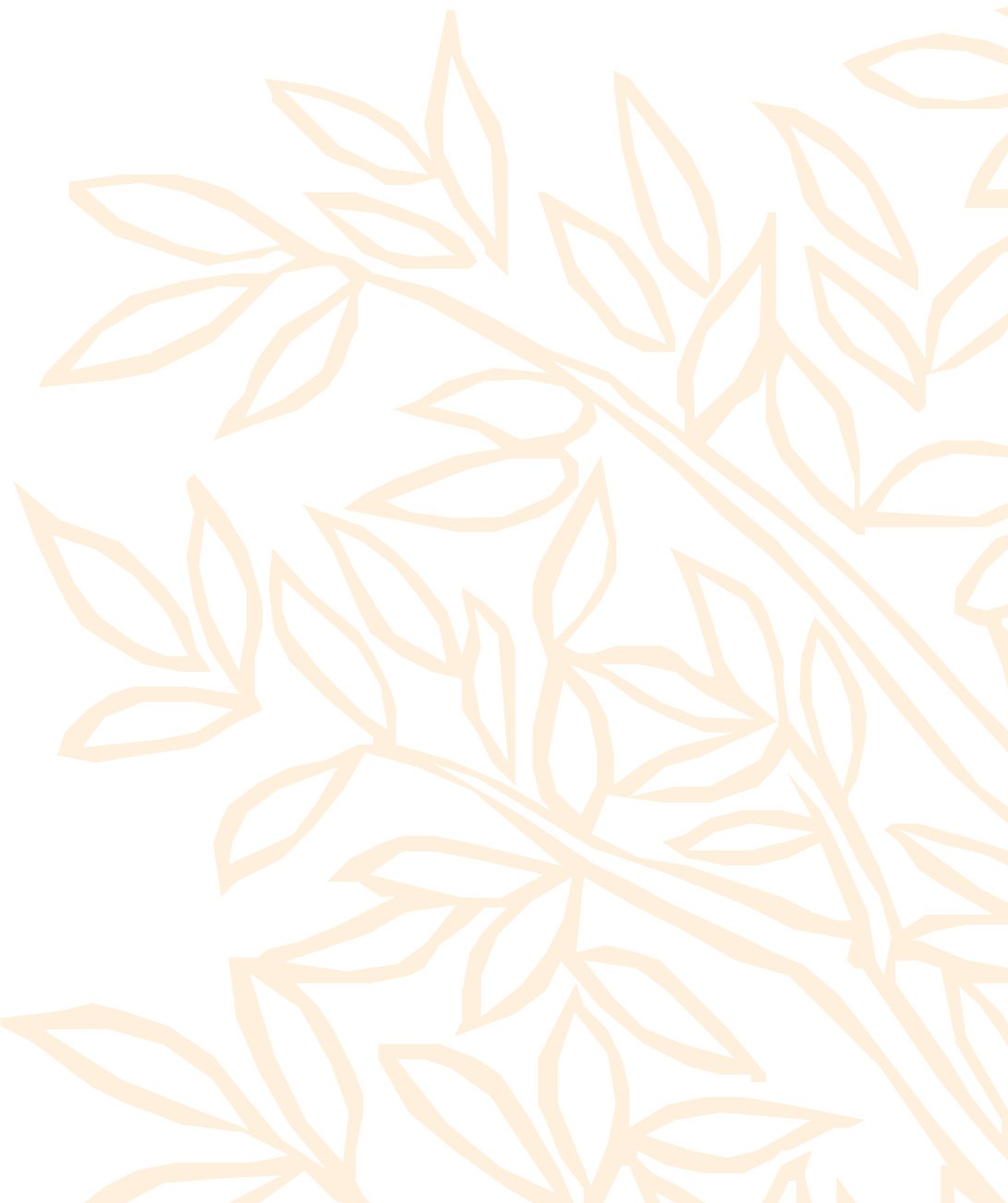 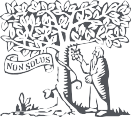 Elsevier TrademarksJune 2023Elsevier Trademarks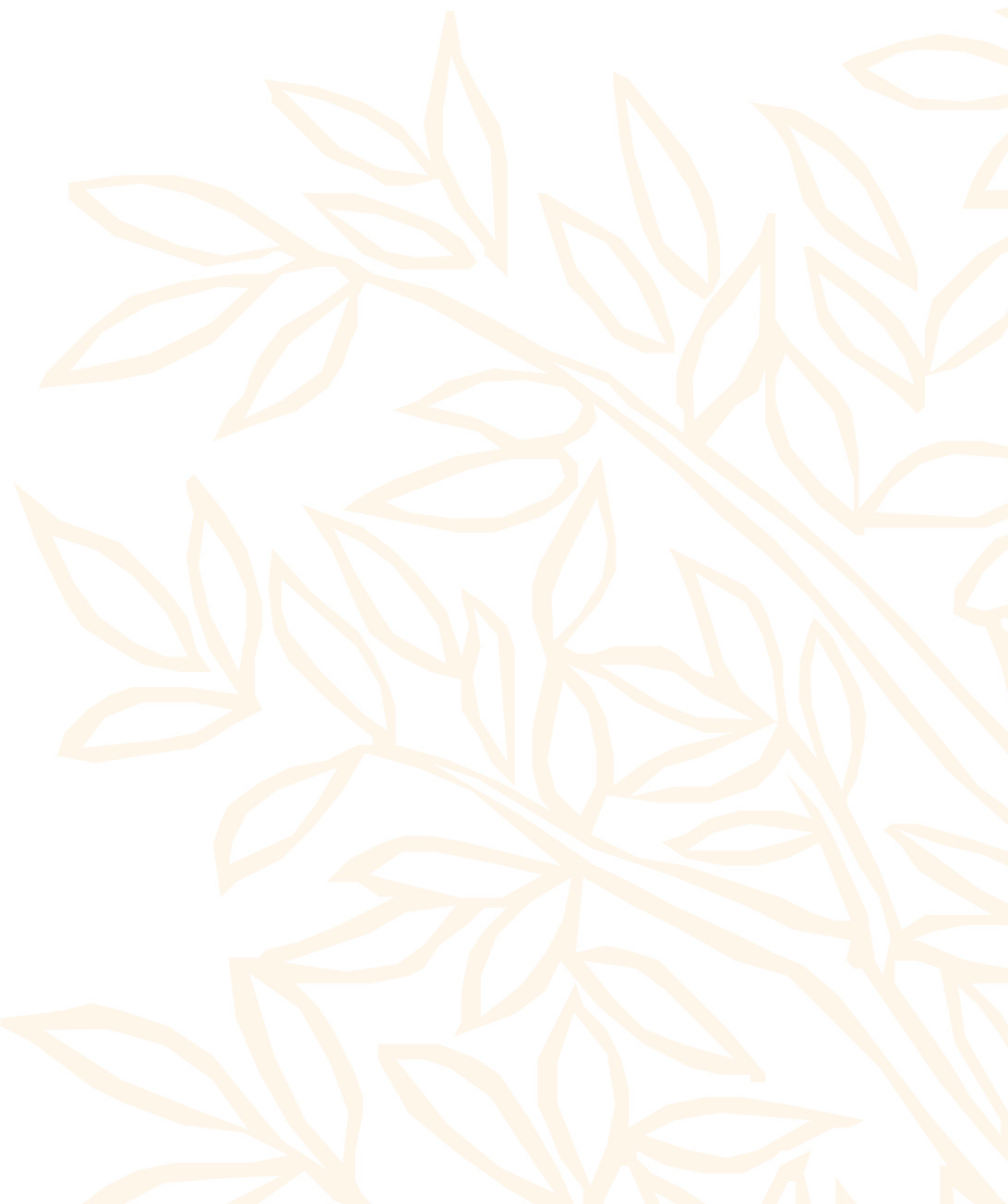 Elsevier and its affiliates own the below registered trademarks.Please note, this list is not intended to be comprehensive of Elsevier’s trademarks or intellectual property rights, and the absence of a mark from this list does not waive Elsevier’s rights.Third-party use of Elsevier trademarks may require a written license, such as when used:in a stylized or logo formto suggest an affiliation or endorsementas the most prominent brand in your content.All third-party use must comply with applicable law and include an applicable ownership notice, for example: “ELSEVIER is a registered trademark of Elsevier BV.”A1MarkA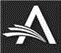 ABREGES M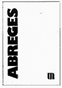 ABREGES VETERINAIRES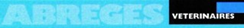 ACADEMIC PRESSWORD MARKACADEMIC PRESS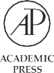 ACADEMIC PRESS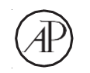 ACADEMIC PRESS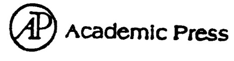 ACRESWORD MARKACTUALITES PHARMACEUTIQUES MENSUEL DE FORMATION PHARMACEUTIQUE CONTINUE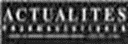 ADVANCES IN ANESTHESIAWORD MARKADVANCES IN PEDIATRICSWORD MARKADVANCES IN SURGERYWORD MARKAJOWORD MARKAKOSWORD MARKAKOS ENCYCLOPEDIE PRATIQUE DE MEDECINE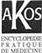 ALCHEMY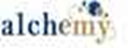 A2MarkAMERICAN JOURNAL OF OPHTHALMOLOGYWORD MARKAMIRSYSWORD MARKAMIRSYS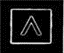 ANALYTICA CHIMICA ACTAWORD MARKANALYTICAL BIOCHEMISTRYWORD MARKANATOMYONEWORD MARKANNALES DE CHIRURGIE PLASTIQUE ESTHETIQUE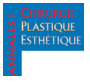 ANNALES DE DERMATOLOGIE ET DE VENEREOLOGIE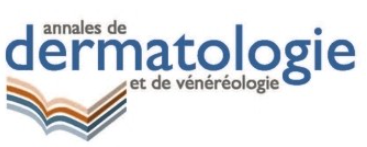 ANNALES DE PATHOLOGIE ANNALES D'ANATOMIE PATHOLOGIE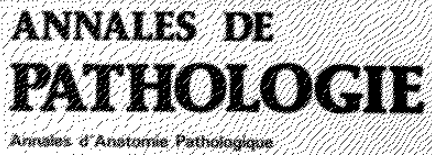 ANNALES PHARMACEUTIQUES FRANCAISESWORD MARKANNUAL REPORTS IN MEDICINAL CHEMISTRYWORD MARKANUARIO DOYMAWORD MARKAP ACADEMIC PRESS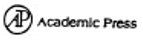 ARCHIVES DES MALADIES DU COEUR ET DES VAISSEAUX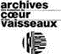 A3MarkARCHIVES DES MALADIES DU COEUR ET DES VAISSEAUX PRATIQUES SOCIETE FRANCAISE DE CARDIOLOGIE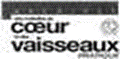 ARCHIVES DES MALADIES PROFESSIONNELLES ET DE L'ENVIRONNEMENT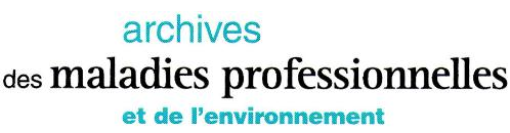 AREZZOWORD MARKAREZZO PATHWAYSWORD MARKARIES SYSTEMS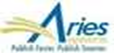 ARIES SYSTEMS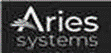 ARTICLECHOICEWORD MARKATENCION PRIMARIAWORD MARKATENCION PRIMARIA BASADA EN LA EVIDENCIAWORD MARKBMarkBIOCHEMICAL PHARMACOLOGYWORD MARKBODY SPECTRUMWORD MARKBRAIN RESEARCHWORD MARKC1MarkC.C. CARDIOLOGIA CLINICAWORD MARKCAHIERS DE L'INFIRMIERE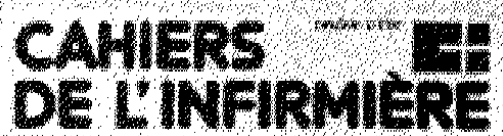 CAHIERS DES SCIENCES INFIRMIERES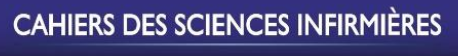 CALCUMEDWORD MARKCALCUVACWORD MARKCAMPUS NO CAMPUS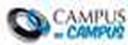 CARDIOLOGIE DU PRATICIEN M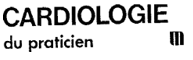 CARDIO-MAILWORD MARKCASOS MEDICINA CLINICAWORD MARKCELLWORD MARKCELL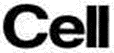 CELL PRESSWORD MARKCELL PRESS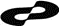 CG CUADERNOS DE GESTIONWORD MARKCHEMEFFECTWORD MARKCHEMTIVAWORD MARKCHIMICAWORD MARKCHURCHILL LIVINGSTONEWORD MARKC2MarkCIRUGÍA. CASOS CLÍNICOSWORD MARKCLÍNICA E INVESTIGACIÓN EN DIABETESWORD MARKCLINICA E INVESTIGACIÓN EN HIPERTENSIÓNWORD MARKCLINICA E INVESTIGACION EN HTAWORD MARKCLINICAL KEYWORD MARKCLINICAL SUPPORT TODAY (Japanese Kanji, Hiragana, and Katakana)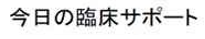 CLINICALKEYWORD MARKCLINICALKEY (Chinese simplified characters)WORD MARKCLINICS AND RESEARCH IN HEPATOLOGY AND GASTROENTEROLOGYWORD MARKCOMPENDEXWORD MARKCONIFERWORD MARKCOPDdirektWORD MARKCORDIAL MAG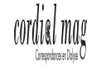 CORE JOURNALS INWORD MARKCUADERNOS DE GESTION PARA EL PROFESIONAL DE ATENCION PRIMARIAWORD MARKCURRENT BIOLOGYWORD MARKCURRENT PROBLEMSWORD MARKCURRENT PROBLEMS IN CANCERWORD MARKCURRENT PROBLEMS IN CARDIOLOGYWORD MARKC3MarkCURRENT PROBLEMS IN DIAGNOSTIC RADIOLOGYWORD MARKCURRENT PROBLEMS IN SURGERYWORD MARKDMarkD.C. DERMATOLOGIA CLINICAWORD MARKDAITO & Chinese characters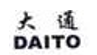 DAITO (Chinese characters)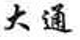 DENTAL ABSTRACTSWORD MARKDERMATOLOGIE DU PRATICIEN M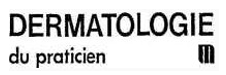 DEVELOPMENTAL BIOLOGYWORD MARKDIABETE & METABOLISME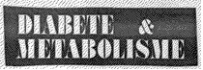 DIARIO CONGRESOS FARMACEUTICOSWORD MARKDIGITAL COMMONSWORD MARKDIGITAL COMMONS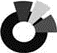 DISEASE-A-MONTHWORD MARKDISEASEFXWORD MARKDOLOMAILWORD MARKDORLAND'SWORD MARKDOULEURS EVALUATION DIAGNOSTIC TRAITEMENT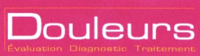 DOYMAWORD MARKDOYMA, SCIENTIFIC MEDICAL COMMUNICATIONSWORD MARKE1MarkE.C. ENFERMERIA CLINICAWORD MARKEDICIONES DOYMAWORD MARKEDITORA CAMPUSWORD MARKEDITORA CAMPUS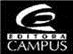 EDITORIAL MANAGERWORD MARKEDUCACION MEDICAWORD MARKe-ECNWORD MARKELSAWORD MARKELSEVIERWORD MARKELSEVIER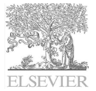 ELSEVIER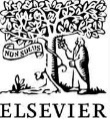 ELSEVIER (chinese characters)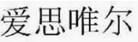 ELSEVIER FINGERPRINT ENGINEWORD MARKELSEVIER NON SOLO & design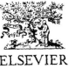 ELSEVIER REVIEWWORD MARKEM CONSULTEWORD MARKEM PREMIUMWORD MARKEM SELECTWORD MARKEMBASEWORD MARKE2MarkEMBIOLOGYWORD MARKEMCWORD MARKEMC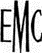 EMC ENCYCLOPEDIE MEDICO CHIRURGICALE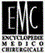 EMJ EUROPEAN MEDICAL JOURNAL M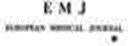 EMMETWORD MARKEMPOWERING KNOWLEDGEWORD MARKEMTREEWORD MARKENCUENTROS FMCWORD MARKENFERMERIA CLINICAWORD MARKENGINEERING VILLAGEWORD MARKENHANCING THE POWER OF KNOWLEDGEWORD MARKENTELLECTWORD MARKES NEUROPSYCHIATRIE DE L'ENFANCE ET DE L'ADOLESCENCE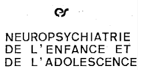 ETHIQUE & SANTE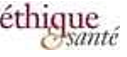 ETICOM ETIMWORD MARKEVISEWORD MARKEVISE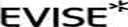 E3MarkEVISE (English and simplified Chinese characters)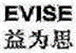 E-VOLUTION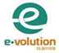 EVOLVEWORD MARKEXPERTDDXWORD MARKEXPERTPATHWORD MARKEXPRESSOWORD MARKFMarkFARMACIA PROFESIONALWORD MARKFARRERAS - ROZMANWORD MARKFEUILLETS DE RADIOLOGIE M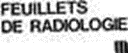 FINGERPRINTWORD MARKFISTERRA LA REVISTA DE PRACTICA CLINICAWORD MARKFISTERRAEWORD MARKFMCWORD MARKFMC-FORMACION MEDICA CONTINUADA.WORD MARKGMarkG.C. GERIATRIA CLINICAWORD MARKGASTROENTEROLOGIE CLINIQUE ET BIOLOGIQUE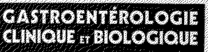 GASTROENTEROLOGIE CLINIQUE ET BIOLOGIQUE HEPATOX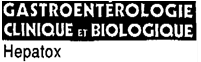 GASTRO-ENTEROLOGIE DU PRATICIEN M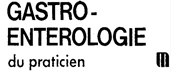 GENEWORD MARKGEOBASEWORD MARKGEOBIOS PALEONTOLOGIE, STRATIGRAPHIE, PALEOECOLOGIE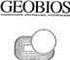 GERIATRIC NURSINGWORD MARKGERONTOLOGIE DU PRATICIEN M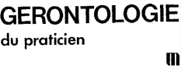 GOLD JOURNALWORD MARKGUÍA DOCENTE EN...WORD MARKGUIDE AS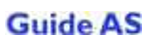 GUIDES DE THERAPEUTIQUE M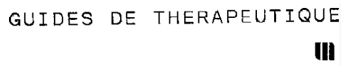 GUNNER GOGGLESWORD MARKGYNECOLOGIE OBSTETRIQUE DU PRATICIEN M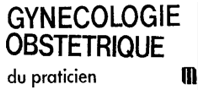 HMarkHEALTHPULSEWORD MARKHEART & LUNGWORD MARKHELIYONWORD MARKHESIWORD MARKHIVEBENCHWORD MARKIMarkIMAGERIE DE LA FEMME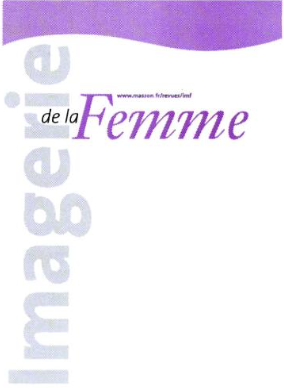 IMAGERIE DE LA FEMME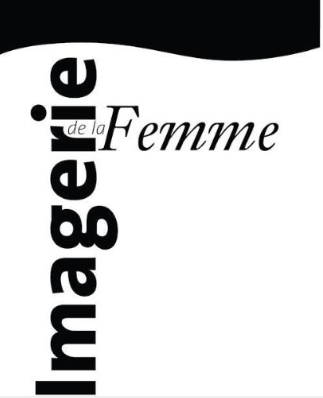 IMMUNOQUERYWORD MARKINORDERWORD MARKINSPIRING CHEMISTRYWORD MARKINTELLIGENT PHARMACEUTICAL PLATFORM (Chinese characters)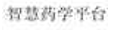 INTER BLOCWORD MARKINTERFOLIOWORD MARKiPRCWORD MARKJMarkJANOWORD MARKJANO MEDICINAWORD MARKJANO MEDICINA Y HUMANIDADESWORD MARKJNP JOURNAL FOR NURSE PRACTITIONERS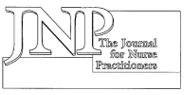 JOURNAL DE CHIRURGIE VISCERALE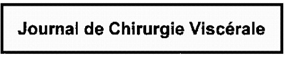 JOURNAL DE READAPTATION MEDICALE M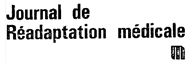 JOURNAL DE TRAUMATOLOGIE DU SPORT M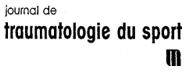 JOURNAL DES ANTI-INFECTIEUXWORD MARKJOURNAL OF CHROMATOGRAPHYWORD MARKJOURNAL OF CHROMATOGRAPHY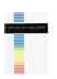 JOURNAL OF COMPUTATIONAL PHYSICSWORD MARKJOURNAL OF VISCERAL SURGERY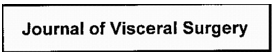 JOURNAL SENSEWORD MARKKMarkK-CLINICAL TRIALSWORD MARKKNOVELWORD MARKKNOVEL READERWORD MARKKNOWLEDGE FINDERWORD MARKLMarkLA COLLECTION DES COLLEGESWORD MARKLA REVUE DE SANTE SCOLAIRE & UNIVERSITAIRE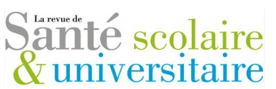 LA REVUE D'HOMEOPATHIE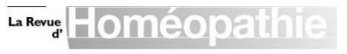 L'AIDE SOIGNANTE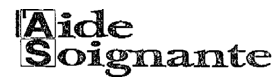 LANCET (Katakana)WORD MARKLE PRATICIEN EN ANESTHESIE REANIMATION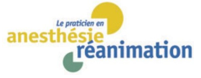 LE PRATICIEN EN ANESTHESIE REANIMATION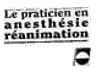 LINGUAWORD MARKMMarkMAGPATIENTSWORD MARKMANUAL DE MEDICINA PRACTICA "MEDICINE"WORD MARKMANUAL DE PATOLOGIA Y CLINICA MEDICA MEDICINEWORD MARKMASSONWORD MARKMASSON M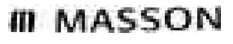 MASSON THERAPEUTIQUE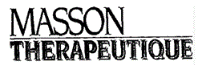 MDS MEDECINE DU SOMMEIL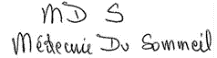 MEDECINE DU SPORT DU PRATICIEN M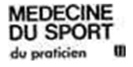 MEDICAL ECONOMICSWORD MARKMEDICINA CLINICAWORD MARKMEDICINA CLINICA EN IMAGENESWORD MARKMEDICINA INTENSIVAWORD MARKMEMO-GUIDES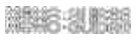 MENDELEYWORD MARKMK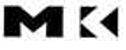 MOLECULAR CELLWORD MARKMONOGRAFIAS MEDICAS JANOWORD MARKMOSBYWORD MARKMOSBY'SWORD MARKMOSBY'S NUTRITRACWORD MARKMYPGMEEWORD MARKNMarkNAMES YOU KNOW. CONTENT YOU TRUST.WORD MARKNEOPLASIAWORD MARKNEWNESWORD MARKNNNCONSULT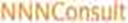 NON SOLUSWORD MARKNON SOLUS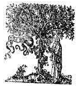 NON SOLUS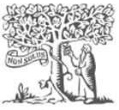 NOUVEAUX CAHIERS DE L'INFIRMIERE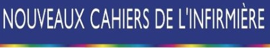 NUEVAS FRONTERAS EN...WORD MARKNURSING OUTLOOKWORD MARKNURSING PASSPORT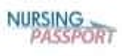 NURSING PASSPORT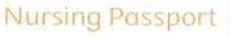 NURSING PASSPORT (Katakana Characters)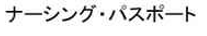 NURSING SKILLSWORD MARKNURSING SKILLS (Katakana Characters)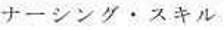 NUTRICION Y OBESIDADWORD MARKNUTRITRACWORD MARKOMarkO.C. ONCOLOGIA CLINICAWORD MARKOBESIDADWORD MARKOFFARMWORD MARKONCOWRITERWORD MARKOPEN ACCESS. POWERED BY SCHOLARS. PUBLISHED BY UNIVERSITIES.WORD MARKOPTIONS/BIOWORD MARKORTHOPAEDICS & TRAUMATOLOGY SURGERY AND RESEARCH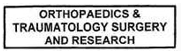 OSMOSISWORD MARKOSMOSIS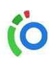 OSTEOPATIA CIENTIFICAWORD MARKOUR EXPERTS, YOUR PRACTICEWORD MARKOXYMAG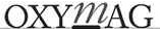 PMarkP.B. PSIQUIATRIA BIOLOGICAWORD MARKPASS'SANTEWORD MARKPATHIQWORD MARKPATHWAY STUDIOWORD MARKPATIENTPASSWORD MARKPEDIATRICSWORD MARKPEDIATRIE DU PRATICIEN M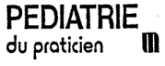 PHARMACUP INFIRMIERWORD MARKPHARMAPENDIUMWORD MARKPHYSICAWORD MARKPHYSICS LETTERSWORD MARKPIEL CLINICA, DIAGNOSTICO Y TERAPEUTICAWORD MARKPM PRODUXION MANAGER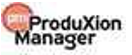 POCKETRADIOLOGISTWORD MARKPOLYMERWORD MARKPRACTICEUPDATEWORD MARKPRATIQUE INFIRMIERE M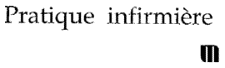 PRATIQUE NEUROLOGIQUE FMC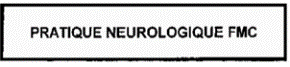 PROCEDIAWORD MARKPSYCHIATRIE DU PRATICIEN M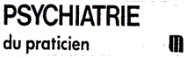 R1MarkRADPRIMERWORD MARKRADSEARCHWORD MARKRADTOOLSWORD MARKREACTIONFLASHWORD MARKREAXYSWORD MARKREAXYS XPANDWORD MARKRESEARCH PULSEWORD MARKRESEARCHFISHWORD MARKRESNETWORD MARKRESPIRATORY MEDICINE AND RESEARCH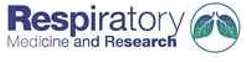 REVISTA CLINICA ESPAÑOLAWORD MARKREVISTA DE ENFERMEDADES INFECCIOSAS Y MICROBIOLOGIA CLINICAWORD MARKREVISTA DE LOGOPEDIA,FONIATRIA Y AUDIOLOGIAWORD MARKREVISTA DE MEDICINA FAMILIAR Y COMUNITARIA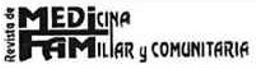 REVISTA DE PATOLOGIA RESPIRATORIAWORD MARKREVISTA DOYMA DE CLINICA E INVESTIGACION EN GINECOLOGIA Y OBSTETRICIAWORD MARKREVISTA DOYMA DE GASTROENTEROLOGIA Y HEPATOLOGIAWORD MARKREVISTA ESPAÑOLA DE ATENCION PRIMARIAWORD MARKREVISTA ESPAÑOLA DE ENFERMEDADES INFECCIOSASWORD MARKREVISTA ESPAÑOLA DE PEDIATRIA R.E.P.WORD MARKR2MarkREVISTA INTERNACIONAL DE ACUPUNTURAWORD MARKREVISTA MEDICA DE HOMEOPATIAWORD MARKREVUE DE CHIRURGIE ORTHOPEDIQUE ET TRAUMATOLOGIQUE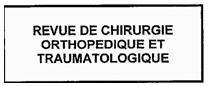 REVUE DE L'INFIRMIERE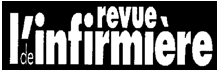 REVUE DE L'INFIRMIERE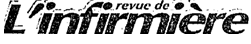 REVUE DE PNEUMOLOGIE CLINIQUE M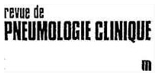 REVUE D'EPIDEMIOLOGIE ET DE SANTE PUBLIQUE EPIDEMIOLOGY AND PUBLIC HEALTHWORD MARKREVUE NEUROLOGIQUE M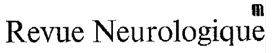 RHUMATOLOGIE DU PRATICIEN M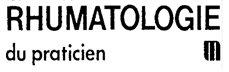 RHUMATOWRITERWORD MARKS1MarkSAFETYPLUS (Katakana and English)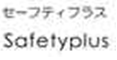 SAUNDERSWORD MARKSAVOIR ET PRATIQUE INFIRMIERE M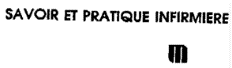 SCIBITEWORD MARKSCIENCEDIRECTWORD MARKSCIVALWORD MARKSCIVERSEWORD MARKSCOPUSWORD MARKSHADOW HEALTHWORD MARKSHERPATHWORD MARKSIMCHARTWORD MARKSOBOTTAWORD MARKSOINS AVEC LA PARTICIPATION DE CEEIEC FORMATION PEDAGOGIE ENCADREMENT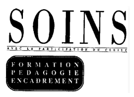 SOINS CADRESWORD MARKSOINS GERONTOLOGIE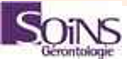 SOINS GERONTOLOGIE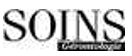 SOINS PEDIATRIE PUERICULTURE PRATIQUE ET SAVOIR INFIRMIERS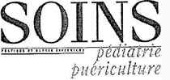 SOINS SAVOIR ET PRATIQUE INFIRMIERE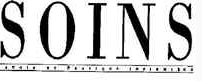 S2MarkSOINS SAVOIR ET PRATIQUE INFIRMIERE CHIRURGIE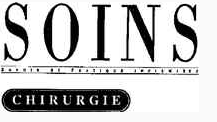 SOINS SAVOIR ET PRATIQUE INFIRMIERE GYNECOLOGIE OBSTETRIQUE PUERICULTURE PEDIATRIE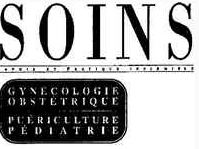 SOINS SAVOIR ET PRATIQUE INFIRMIERE PSYCHIATRIEWORD MARKSSRNWORD MARKSTATDXWORD MARKSURFACE SCIENCEWORD MARKSURVEY OF OPHTHALMOLOGYWORD MARKSURVEY OF OPHTHALMOLOGY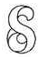 SYNGRESSWORD MARKT1MarkT THERAPEUTIQUE POUR LE PHARMACIEN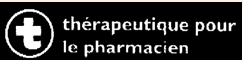 TARGETINSIGHTSWORD MARKTARGETINSIGHTS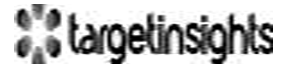 TETRAHEDRONWORD MARKTHE AMERICAN JOURNAL OF CARDIOLOGYWORD MARKTHE AMERICAN JOURNAL OF MEDICINEWORD MARKTHE AMERICAN JOURNAL OF SURGERYWORD MARKTHE CASE MANAGERWORD MARKTHE ENGINEERING INDEXWORD MARKTHE GOLD JOURNALWORD MARKTHE LANCETWORD MARKTHE LANCET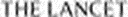 THE LANCET & Chinese Characters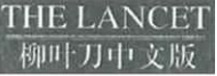 THE LANCET (Chinese simplified characters)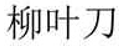 THE LANCET (Chinese traditional characters)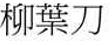 THE LANCET (katakana)WORD MARKTHE LANCET (Series of two Chinese characters)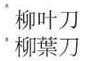 THE NETTER PRESENTERWORD MARKT2MarkTHE PEARLS SERIESWORD MARKTHE REQUISITESWORD MARKTHE SECRETS SERIESWORD MARKTOMORROW'S RESEARCH TODAYWORD MARKTRANSLATIONAL ONCOLOGYWORD MARKTRATADO DE MEDICINA INTERNA - MEDICINEWORD MARKTRATADO DE MEDICINA PRACTICA “MEDICINE”WORD MARKTRATADO DE MEDICINA PRACTICA MEDICINE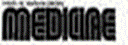 UMarkUROLOGYWORD MARKUROLOGY THE GOLD JOURNALWORD MARKVMarkVACUNASWORD MARKVERIDATAWORD MARKVIA ONCOLOGYWORD MARKVIROLOGYWORD MARKVIRTUAL CLINICAL EXCURSIONSWORD MARKWMarkW.B. SAUNDERSWORD MARKXMarkXPHARMWORD MARKYMarkYEAR BOOKWORD MARKYEAR BOOK OF CRITICAL CARE MEDICINEWORD MARKYEAR BOOK OF EMERGENCY MEDICINEWORD MARKYEAR BOOK OF GASTROENTEROLOGYWORD MARKYEAR BOOK OF HAND AND UPPER LIMB SURGERYWORD MARKYEAR BOOK OF MEDICINEWORD MARKYEAR BOOK OF NEONATAL AND PERINATAL MEDICINEWORD MARKYEAR BOOK OF OBSTETRICS, GYNECOLOGY, AND WOMEN'S HEALTHWORD MARKYEAR BOOK OF OTOLARYNGOLOGY-HEAD AND NECK SURGERYWORD MARKYEAR BOOK OF PLASTIC AND AESTHETIC SURGERYWORD MARKYEAR BOOK OF PULMONARY DISEASEWORD MARKYEAR BOOK OF VASCULAR SURGERYWORD MARK